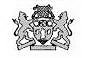 City of  Archives CentreAPPLICATION FOR THE REPRODUCTION OF IMAGES2024-2025PLEASE COMPLETE SECTIONS 1-51.  Name (organisation     or private individual)2.	I request permission to REPRODUCE the image(s) listed below 	(Please consult our table of reproduction fees)4.	Please give details of intended use(s) below: If permission is granted I will observe the following conditions:The appropriate reproduction fee will be paid immediately, or in the case of published works, no later than the date of publication (see separate sheet for charges)If a request to reproduce an image is made and subsequently the image is not used, the applicant is still liable for payment, unless notification of any amendment to the application is received prior to an invoice being raised.	iii)	An acknowledgement will be made to Westminster City Archivesiv) 	The reproduced material will not be used for any purpose other than that indicatedv)	If requested, a complimentary copy of any published work or product will be sent to the library on publication5.	Your detailsOFFICE USECity of Westminster Archives    Ann's Street   London   SW1P 2DETel 0207 641 5180     Fax 0207 641 5179    archives@westminster.gov.uk     www.westminster.gov.uk/archives3.  Please provide the full reference(s) of the images:   Title:Title:Title:Title:Title:Title:Title:Author:Author:Author:Author:Author:Author:Author:Publisher:Publisher:Publisher: Date of publication: Date of publication: Date of publication: Date of publication:One Language – One CountryWorld - One LanguageWorld - One LanguageWorld - Multiple LanguagesDetails of other intended uses:  Details of other intended uses:  Details of other intended uses:  Details of other intended uses:  Details of other intended uses:  Details of other intended uses:  Details of other intended uses:  TITLE:NAME OF APPLICANT/ORGANISATION:NAME OF APPLICANT/ORGANISATION:Address:Address:Address:Telephone:Telephone:Telephone:Email:Email:Email:(If an organisation) name of person authorised to sign on its behalf:(If an organisation) name of person authorised to sign on its behalf:(If an organisation) name of person authorised to sign on its behalf:Position in organisation:Position in organisation:Telephone:Signed:Signed:Date:APPLICATION TAKEN BY: FEE PAID: FEE DUE: 